PENGEMBANGAN INSTRUMEN PENILAIAN KINERJA UNTUK MENGUKUR KEMAMPUAN KREATIVITAS SISWA PADA KOMPETENSI DASAR MEMBUAT KONSEP DESAIN DAN KEMASAN PRODUK SKRIPSIDiajukan untuk memenuhi sebagian syarat untuk memperoleh gelar Sarjana Pendidikan Program Studi Pendidikan Teknologi Agroindustri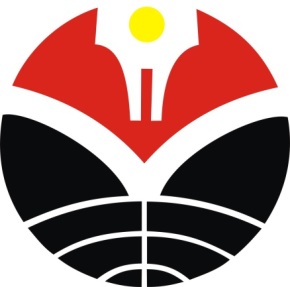 Oleh : Rizki Yanti RahayuNIM 1500753PROGRAM STUDI PENDIDIKAN TEKNOLOGI AGROINDUSTRIFAKULTAS PENDIDIKAN TEKNOLOGI DAN KEJURUANUNIVERSITAS PENDIDIKAN INDONESIA2019PENGEMBANGAN INSTRUMEN PENILAIAN KINERJA UNTUK MENGUKUR KEMAMPUAN KREATIVITAS SISWA PADA KOMPETENSI DASAR MEMBUAT KONSEP DESAIN DAN KEMASAN PRODUK Oleh:Rizki Yanti RahayuNIM 1500753Skripsi diajukan untuk memenuhi sebagian syarat untuk memperoleh gelar Sarjana Pendidikan pada Fakultas Pendidikan Teknologi dan Kejuruan © Rizki Yanti Rahayu 2019Universitas Pendidikan Indonesia2019Hak Cipta dilindungi undang-undangSkripsi ini tidak boleh diperbanyak seluruhnya atau sebagian, dengan dicetak ulang, difotocopi, atau cara lainnya tanpa izin penulisRIZKI YANTI RAHAYUPENGEMBANGAN INSTRUMEN PENILAIAN KINERJA UNTUK MENGUKUR KEMAMPUAN KREATIVITAS SISWA PADA KOMPETENSI DASAR MEMBUAT KONSEP DESAIN DAN KEMASAN PRODUK Disetujui dan disahkan oleh pembimbing:Pembimbing IDr. Sri Handayani, M.Pd.NIP. 19660930 199703 2 001Pembimbing IISiti Mujdalipah, S.TP., M.Si.NIP: 198210072010122001MengetahuiKetua Program Studi Pendidikan Teknologi AgroindustriFakultas Pendidikan Teknologi dan KejuruanUniversitas Pendidikan IndonesiaDr. Yatti Sugiarti, M.P.NIP. 19631207 199303 2 001SURAT PERNYATAAN Dengan ini saya menyatakan bahwa skripsi dengan judul “Pengembangan Instrumen Penilaian Kinerja untuk Mengukur Kemampuan Kreativitas Siswa pada Kompetensi Dasar Membuat Konsep Desain dan Kemasan Produk” ini beserta seluruh isinya adalah benar-benar karya saya sendiri. Saya tidak melakukan penjiplakan atau pengutipan dengan cara-cara yang tidak sesuai dengan etika ilmu yang berlaku dalam masyarakat keilmuan. Atas pernyataan ini, saya siap menanggung risiko/sanksi apabila di kemudian hari ditemukan adanya pelanggaran etika keilmuan atau ada klaim dari pihak lain terhadap keaslian karya saya ini.Bandung,           Agustus 2019Yang membuat pernyataan,Rizki Yanti RahayuNIM 1500753UCAPAN TERIMA KASIHPuji syukur penulis panjatkan kehadirat Allah SWT, yang berkat rahmat, karunia, dan pertolongan-Nya penulis dapat menyelesaikan skripsi dengan judul “Pengembangan Instrumen Penilaian Kinerja untuk Mengukur Kemampuan Kreativitas Siswa pada Kompetensi Dasar Membuat Konsep Desain dan Kemasan Produk” sebagai salah satu syarat untuk menyelesaikan studi S1 di Program Studi Pendidikan Teknologi Agroindustri. Shalawat dan salam semoga selalu tercurahkan kepada Rasulullah Nabi Muhammad SAW, kepada para sahabat, keluarga, dan pengikutnya hingga akhir zaman dan semoga kita termasuk ke dalam golongannya. Pada penyusunan skripsi ini, penulis mendapatkan banyak bantuan dari berbagai pihak baik secara langsung maupun tidak langsung. Oleh karena itu dengan segala kerendahan hati dan rasa hormat, penulis mengucapkan terima kasih yang sebesar-besarnya kepada:Dr. Sri Handayani, M.Pd. selaku dosen pembimbing  yang telah memberikan arahan dan bimbingan, serta senantiasa memberikan motivasi dan semangatnya kepada penulis sehingga penulis bisa menyelesaikan skripsi ini.Siti Mujdalipah, S.TP.,M.Si., selaku dosen pembimbing II yang telah meluangkan waktu, memberikan bimbingan dan arahan, serta motivasi kepada penulis sehingga penulis bisa menyelesaikan skripsi ini. Dr. Yatti Sugiarti, MP, Mustika NH, S.TP, M. Pd, dan Dwi Lestari Rahayu S.TP, M,Si. selaku dosen penguji yang sudah mengarahkan dan membantu kepada penulis sehingga penulis bisa menyelesaikan skripsi ini.Drs. H. Cecep Sodikin, M. Pd., selaku Kepala Sekolah SMK PP Negeri Tanjungsari, yang sudah mengizinkan untuk melakukan penelitian, guru yang sudah membantu dukungan, dan siswa kelas XI-K APHP yang siudah bersedia menjadi responden.Dian Ratna Utami, SP,M.Si., Metty Susianthy, S.Pi, dan Annisa Ilmiyanti S.Pd selaku guru Program Studi APHP SMK PP Negeri Tanjungsari yang telah dan meluangkan waktunya untuk membantu penulis sehingga penulis bisa menyelesaikan skripsi ini.Dr. Sri Handayani, M.Pd, Dewi Nur Azizah, S.TP,MP., Dian Ratna Utami, SP,M.Si, Irna Dwi Destiana S.Pd, M.Si., dan Indah Khoerunnisa S.Pd sebagai validator yang telah meluangkan waktu untuk memvalidasi dan memberikan saran serta masukan perbaikan terhadap instrumen penelitian sehingga skripsi ini dapat terlaksana sesuai dengan harapan.Dr. Yatti Sugiarti, MP. sebagai ketua Program Studi Pendidikan Teknologi Agroindustri yang telah memberikan motivasi dan dukungan bagi penulis sehingga penulis bisa menyelesaikan skripsi ini.Kedua orang tua dan kedua kakak yang tiada hentinya memberikan kasih sayang dan doa terbaik, serta motivasi yang tiada henti sehingga penulis mampu menyelesaikan skripsi ini dengan penuh semangat.Seluruh dosen Program Studi Pendidikan Teknologi Agroindustri FPTK UPI yang telah memberikan arahan, bimbingan, dan ilmunya kepada penulis selama perkuliahan.Seluruh staf administrasi Program Studi Pendidikan Teknologi Agroindustri FPTK UPI yang telah membantu penulis dalam menyelesaikan administrasi selama perkuliahan.Novita Purnamasari H, Nur Ayu Dwilestari, Qonitah Aliyah, Adinda Nuraulia Prabawati, Minerva Daneya Utami, Luqyana Cindramaya, Feren Dila Aviska, Nerissa Arviani, Saskiya Khairani, Lorinda Savitri, Arisya Apilia yang telah memberi doa dan dukungan selalu kepada penulis sehingga dapat menyelesaikan skripsi ini.Seluruh teman seperjuangan mahasiswa Pendidikan Teknologi Agroindustri Angkatan 2015 yang selalu memberikan dukungan, bantuan, dan motivasi selama penyusunan skripsi.Seluruh pihak yang telah membantu penulis selama penyusunan skripsi yang tidak dapat disebutkan satu persatu.PENGEMBANGAN INSTRUMEN PENILAIAN KINERJA UNTUK MENGUKUR KEMAMPUAN KREATIVITAS SISWA PADA KOMPETENSI DASAR MEMBUAT KONSEP DESAIN DAN KEMASAN PRODUKRIZKI YANTI RAHAYU (1500753)ABSTRAKPelaksanaan pembelajaran praktikum pada mata pelajaran Produk Kreatif dan Kewirausahaan masih terdapat permasalahan terutama pada proses penilaian kinerja peserta didik yang masih sederhana dan belum memadai dalam mengukur kompetensi siswa. Guru-guru belum sepenuhnya memahami bagaimana mengembangkan instrumen dan rubrik penilaian kinerja pada ranah penilaian kreativitas siswa. Tujuan penelitian ini adalah untuk menghasilkan dan mengembangkan instrumen penilaian kinerja untuk mengukur kemampuan kreativitas siswa dengan menggunakan model pengembangan ADDIE (Analyzing, Designing, Developing, Implementing, and Evaluating. Setelah proses pengembangan selesai, penelitian dilanjutkan ke implementasi penggunaan instrumen penilaian kinerja untuk mengetahui kemampuan kreativitas siswa dengan menggunakan metode pre-experiment dengan desain penelitian one shoot case study. Secara keseluruhan dari hasil semua tahapan model ADDIE, ahli penilaian dan pengukuran serta ahli bidang pengemasan menyatakan bahwa instrumen penilaian kinerja sangat layak digunakan sebagai alat ukur tes tindakan untuk mengukur kemampuan kreativitas siswa, sementara itu hasil uji coba kepada siswa dan penilaian guru menyatakan instrumen penilaian yang dikembangkan sangat layak untuk dijadikan instrumen penilaian kinerja yang dapat mengukur kemampuan kreativitas siswa. Hasil penerapan penggunaan instrumen penilaian kinerja menunjukkan peserta didik yang memiliki kemampuan kreativitas dengan kategori kreatif sebesar 77,78% dan sangat kreatif sebesar 22,22%. Hal ini menunjukkan pula bahwa produk yang dikembangkan dapat mengukur kemampuan kreativitas siswa dengan dibantu pendekatan berbasis proyek dan menggunakan jobsheet sebagai panduan pembelajarannya. Kata Kunci: Penilaian Kinerja, Kreativitas, Pengemasan THE DEVELOPMENT OF PERFORMANCE  APPRAISAL INSTRUMENTS TO MEASURE THE ABILITY OF STUDENTS’ CREATIVITY IN BASIC COMPETENCIES TO MAKE PRODUCT DESIGN CONSEPTS AND PACKAGINGRIZKI YANTI RAHAYU (1500753)ABSTRACTThe implementation of practicum learning in creative products and enterpreuneurship subjects still has problem, especially in the student performance evaluation process which is still simple and inadequate in measuring students’ competence. Teachers have not been maximized in designing, implementing, processing, reporting and utilizing the results of student performance evaluations. Teachers have not fully understood how to develop performance assessment instruments and rubrics in the realm of student creativity assessment. The purpose of this study is to produce and develop performance appraisal instruments to measure students' creativity abilities using the ADDIE development model (Analyzing, Designing, Developing, Implementing, and Evaluating). After the development process is completed, the study continues to the implementation of the use of performance assessment instruments to determine creativity abilities students using the pre-experiment method with one shoot case study design. Overall, from the results of all stages of the ADDIE model, learning evaluation experts and packaging experts state that the performance appraisal instrument is very feasible to use as a measure of action tests to measure students' creativity abilities, meanwhile, the results of the teacher’s assessment after the product trial started that the assessment instruments developed was very feasible to be used as a performanced assessment instrument that could measure students’ creative abilities. The findings of the implementation of the use of performance appraisal instruments show that students who possessed creative abilities with a creative category amounted to 77.78% and were very creative at 22.22% in the Basic Competence concept of product design and packaging. It also shows that the product developed can measure students' creativity ability with the help of a project-based learning process and using jobsheet as a learning guide.Keywords: Performance Assessment, Creativity, PackagingDAFTAR ISIDAFTAR TABELTabel  2.1 Kerangka Rubrik Penilaian Holistik.....................................................	12Tabel 2.2 Contoh Konversi Nilai dan Kategori....................................................	13Tabel 3.1 Kisi-kisi Instrumen Judgment Expert....................................................	33Tabel 3.2 Kisi-kisi Instrumen Penilaian Guru.......................................................	34Tabel 3.3 Kisi-kisi Instrumen Penilaian Kinerja...................................................	34Tabel 3.4 Kriteria Penilaian Validator...................................................................	35Tabel 3.5 Kategori Nilai CVR dan CVI................................................................	36Tabel 3.6 Bobot Indikator Penilaian......................................................................	37Tabel 3.7 Kriteria Pemberian Skor dan Predikat...................................................	37Tabel 3.8 Kriteria Pemberian Skor Perhitungan Nilai Praktik (NP).....................	38Tabel 3.9 Kriteria Kemampuan Kreativitas Siswa................................................	39Tabel 4.1 Kompetensi Inti  Produk Kreatif dan Kewirausahaan pada  Pengemasan	...............................................................................................................41Tabel 4.2 Kompetensi Dasar Produk Kreatif dan Kewirausahaan pada Pengemasan...........................................................................................	42Tabel 4.3 Indikator Pencapaian Hasil Belajar.......................................................45Tabel 4.4 Rancangan Persiapan Kerja...................................................................49Tabel 4.5 Rancangan Proses Kerja........................................................................52Tabel 4.6 Rancangan Hasil Kerja..........................................................................56Tabel 4.7 Rancangan Sikap Kerja.........................................................................	60Tabel 4.8 Rancangan Waktu Kerja........................................................................	61Tabel 4.9 Hasil Validasi Judgment Expert............................................................	63Tabel 4.10 Saran dan Tanggapan Validator Tahap Development..........................65Tabel 4.11 Daftar Revisi Penilaian Kinerja Tahap  Development.........................66Tabel 4.12 Hasil Uji Coba Instrumen  Penilaian Kinerja untuk Mengukur Kreativitas Siswa...................................................................................68Tabel 4.13 Data Angket Respon Guru terhadap Kelayakan Instrumen Penilaian Kinerja...................................................................................................70Tabel 4.14 Tanggapan dan Permasalahan yang Terjadi pada Tahapan Implementasi.........................................................................................72Tabel 4.15 Hasil Evaluasi Formatif Pengembangan Instrumen Penilaian Kinerja untuk Mengukur Kreativitas Siswa.......................................................73Tabel 4.16 Hasil Penilaian Kinerja Kreativitas Siswa pada Aspek Persiapan Kerja.............................................................................................................86Tabel 4.17 Hasil Penilaian Kinerja Kreativitas Siswa pada Aspek Proses Kerja..86Tabel 4.18 Hasil Penilaian Kinerja Kreativitas Siswa pada Aspek Hasil Kerja....87Tabel 4.19 Hasil Penilaian Kinerja Kreativitas Siswa pada Aspek Sikap Kerja....87Tabel 4.20 Hasil Penilaian Kinerja Kreativitas Siswa pada Aspek Waktu Penyelesaian..........................................................................................87DAFTAR GAMBARGambar 3.1Ones Shot Case Study.........................................................................28Gambar 3.2 Prosedur Penelitian............................................................................	31DAFTAR LAMPIRANLampiran 1. Hasil Perhitungan Tahap Development...........................................109Lampiran 2. Hasil Penilaian Kemampuan Kreativitas Siswa pada Tahap Uji Coba................................................................................................138Lampiran 3. Hasil Perhitungan Tahap Implementasi..........................................	142Lampiran 4. Hasil Perhitungan Kemampuan Kreativitas Siswa..........................151Lampiran 5. Hasil Perhitungan Validasi Respon Guru........................................157Lampiran 6. Surat Izin Penelitian Skripsi............................................................159Lampiran 7. Surat Permohonan Validasi Instrumen............................................160Lampiran 8. Lembar Validasi Judgment Expert..................................................161Lampiran 9. Lembar Angket Respon Guru..........................................................165Lampiran 10. Jobsheet Siswa...............................................................................169Lampiran 11. Kartu Bimbingan...........................................................................172Lampiran 12. Validasi Instrumen Penilaian Kinerja kepada Judgment Expert...174Lampiran 13. Instrumen Penilaian Kinerja..........................................................179Lampiran 14. Foto Kegiatan................................................................................181Lampiran 15. Instrumen Penilaian Kinerja untuk Mengukur Kemampuan Kreativitas Siswa pada Kompetensi Dasar Membuat Konsep Desain dan Kemasan Produk.......................................................	183